ЗАЯВКА НА УЧАСТИЕДля организаций подведомственныхФАНО России 3-я Специализированная выставка«Импортозамещение»МВЦ «Крокус экспо»12-14 сентября 2017 года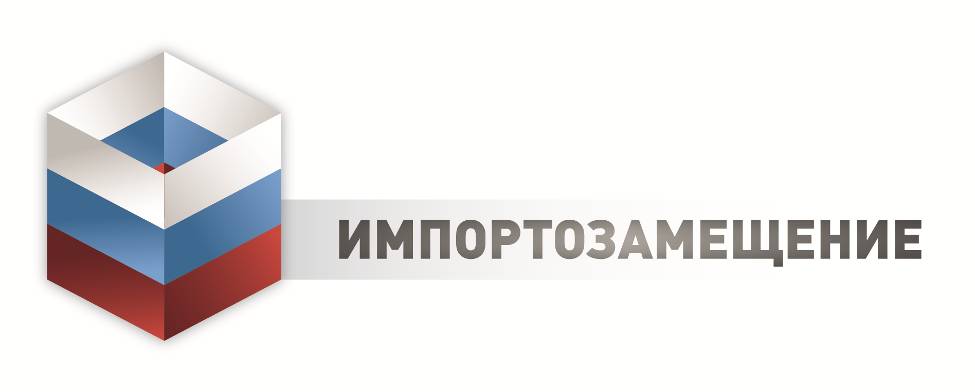 М.П.       Руководитель                                       подпись                             датаКОМПАНИЯ:(полное юридическое название)КОМПАНИЯ:(полное юридическое название)КОМПАНИЯ:(полное юридическое название)КОМПАНИЯ:(полное юридическое название)КОМПАНИЯ:(полное юридическое название)РУКОВОДИТЕЛЬ КОМПАНИИ:ДОЛЖНОСТЬ (действует на основании):РУКОВОДИТЕЛЬ КОМПАНИИ:ДОЛЖНОСТЬ (действует на основании):РУКОВОДИТЕЛЬ КОМПАНИИ:ДОЛЖНОСТЬ (действует на основании):РУКОВОДИТЕЛЬ КОМПАНИИ:ДОЛЖНОСТЬ (действует на основании):РУКОВОДИТЕЛЬ КОМПАНИИ:ДОЛЖНОСТЬ (действует на основании):КОНТАКТНОЕ ЛИЦО:ТЕЛЕФОН: (          )                                                                             ФАКС: (                    )Моб.тел.: (             )E-mail:                                                                                                    Сайт:КОНТАКТНОЕ ЛИЦО:ТЕЛЕФОН: (          )                                                                             ФАКС: (                    )Моб.тел.: (             )E-mail:                                                                                                    Сайт:КОНТАКТНОЕ ЛИЦО:ТЕЛЕФОН: (          )                                                                             ФАКС: (                    )Моб.тел.: (             )E-mail:                                                                                                    Сайт:КОНТАКТНОЕ ЛИЦО:ТЕЛЕФОН: (          )                                                                             ФАКС: (                    )Моб.тел.: (             )E-mail:                                                                                                    Сайт:КОНТАКТНОЕ ЛИЦО:ТЕЛЕФОН: (          )                                                                             ФАКС: (                    )Моб.тел.: (             )E-mail:                                                                                                    Сайт:ЮРИДИЧЕСКИЙ АДРЕС:ЮРИДИЧЕСКИЙ АДРЕС:ЮРИДИЧЕСКИЙ АДРЕС:ЮРИДИЧЕСКИЙ АДРЕС:ЮРИДИЧЕСКИЙ АДРЕС:ФАКТИЧЕСКИЙ АДРЕС:ФАКТИЧЕСКИЙ АДРЕС:ФАКТИЧЕСКИЙ АДРЕС:ФАКТИЧЕСКИЙ АДРЕС:ФАКТИЧЕСКИЙ АДРЕС:ИНН\КПП:                                              ИНН\КПП:                                              ИНН\КПП:                                              БИК:БИК:НАИМЕНОВАНИЕ БАНКА:НАИМЕНОВАНИЕ БАНКА:НАИМЕНОВАНИЕ БАНКА:НАИМЕНОВАНИЕ БАНКА:НАИМЕНОВАНИЕ БАНКА:р/ср/ср/ср/ср/ск/ск/ск/ск/ск/сКРАТКАЯ ИНФОРМАЦИЯ О ДЕЯТЕЛЬНОСТИ:КРАТКАЯ ИНФОРМАЦИЯ О ДЕЯТЕЛЬНОСТИ:КРАТКАЯ ИНФОРМАЦИЯ О ДЕЯТЕЛЬНОСТИ:КРАТКАЯ ИНФОРМАЦИЯ О ДЕЯТЕЛЬНОСТИ:КРАТКАЯ ИНФОРМАЦИЯ О ДЕЯТЕЛЬНОСТИ:НАДПИСЬ НА  ФРИЗЕ (до 9 знаков бесплатно)НАДПИСЬ НА  ФРИЗЕ (до 9 знаков бесплатно)НАДПИСЬ НА  ФРИЗЕ (до 9 знаков бесплатно)НАДПИСЬ НА  ФРИЗЕ (до 9 знаков бесплатно)НАДПИСЬ НА  ФРИЗЕ (до 9 знаков бесплатно)Минимальный стенд  6 кв.м       СТЕНД СО СТАНДАРТНОЙ ЗАСТРОЙКОЙПлощадь стенда______________м2Стоимость 1м2 – 8 000 руб. (с учетом НДС)  Стоимость указана с учетом скидки        СТЕНД СО СТАНДАРТНОЙ ЗАСТРОЙКОЙПлощадь стенда______________м2Стоимость 1м2 – 8 000 руб. (с учетом НДС)  Стоимость указана с учетом скидки        СТЕНД СО СТАНДАРТНОЙ ЗАСТРОЙКОЙПлощадь стенда______________м2Стоимость 1м2 – 8 000 руб. (с учетом НДС)  Стоимость указана с учетом скидки Общая стоимость:Минимальный стенд  6 кв.м        СТЕНД БЕЗ ЗАСТРОЙКИ (ТОЛЬКО ПЛОЩАДЬ)Площадь стенда______________м2Стоимость 1м2 – 4 000 руб. (с учетом НДС) Стоимость указана с учетом скидки         СТЕНД БЕЗ ЗАСТРОЙКИ (ТОЛЬКО ПЛОЩАДЬ)Площадь стенда______________м2Стоимость 1м2 – 4 000 руб. (с учетом НДС) Стоимость указана с учетом скидки         СТЕНД БЕЗ ЗАСТРОЙКИ (ТОЛЬКО ПЛОЩАДЬ)Площадь стенда______________м2Стоимость 1м2 – 4 000 руб. (с учетом НДС) Стоимость указана с учетом скидки Общая стоимость:Регистрационный сбор (с учетом НДС)Регистрационный сбор (с учетом НДС)Регистрационный сбор (с учетом НДС)11 000 руб.ОБЩАЯ СТОИМОСТЬ (с учетом НДС)ОБЩАЯ СТОИМОСТЬ (с учетом НДС)ОБЩАЯ СТОИМОСТЬ (с учетом НДС)Информация в официальный каталог до 1000 знаков входит в стоимость экспозиционной площади. Стоимость размещения рекламы в официальном каталоге выставки: полоса – 11 000 руб.; ½ полосы – 6000 руб.,  логотип в блоке описания – 3 000 руб. Цены, с учетом НДС.Информация в официальный каталог до 1000 знаков входит в стоимость экспозиционной площади. Стоимость размещения рекламы в официальном каталоге выставки: полоса – 11 000 руб.; ½ полосы – 6000 руб.,  логотип в блоке описания – 3 000 руб. Цены, с учетом НДС.Информация в официальный каталог до 1000 знаков входит в стоимость экспозиционной площади. Стоимость размещения рекламы в официальном каталоге выставки: полоса – 11 000 руб.; ½ полосы – 6000 руб.,  логотип в блоке описания – 3 000 руб. Цены, с учетом НДС.Информация в официальный каталог до 1000 знаков входит в стоимость экспозиционной площади. Стоимость размещения рекламы в официальном каталоге выставки: полоса – 11 000 руб.; ½ полосы – 6000 руб.,  логотип в блоке описания – 3 000 руб. Цены, с учетом НДС.Информация в официальный каталог до 1000 знаков входит в стоимость экспозиционной площади. Стоимость размещения рекламы в официальном каталоге выставки: полоса – 11 000 руб.; ½ полосы – 6000 руб.,  логотип в блоке описания – 3 000 руб. Цены, с учетом НДС.Информация по платежам: 50% оплаты общей стоимости  стенда (площади)+ регистрационный взнос – в течение 10 дней после подписания Договора;50% - до 01 августа 2017 г.Информация по платежам: 50% оплаты общей стоимости  стенда (площади)+ регистрационный взнос – в течение 10 дней после подписания Договора;50% - до 01 августа 2017 г.Загорулько Евгения tel: (495) 983-06-71 mob: (916) 656 87 43 e-mail: zagorulko@crocus-off.ruwww.imzam-expo.ruЗагорулько Евгения tel: (495) 983-06-71 mob: (916) 656 87 43 e-mail: zagorulko@crocus-off.ruwww.imzam-expo.ruЗагорулько Евгения tel: (495) 983-06-71 mob: (916) 656 87 43 e-mail: zagorulko@crocus-off.ruwww.imzam-expo.ru